PLANO DE AÇÃO REGIONAL DE EDUCAÇÃO PERMANENTE EM SAÚDE 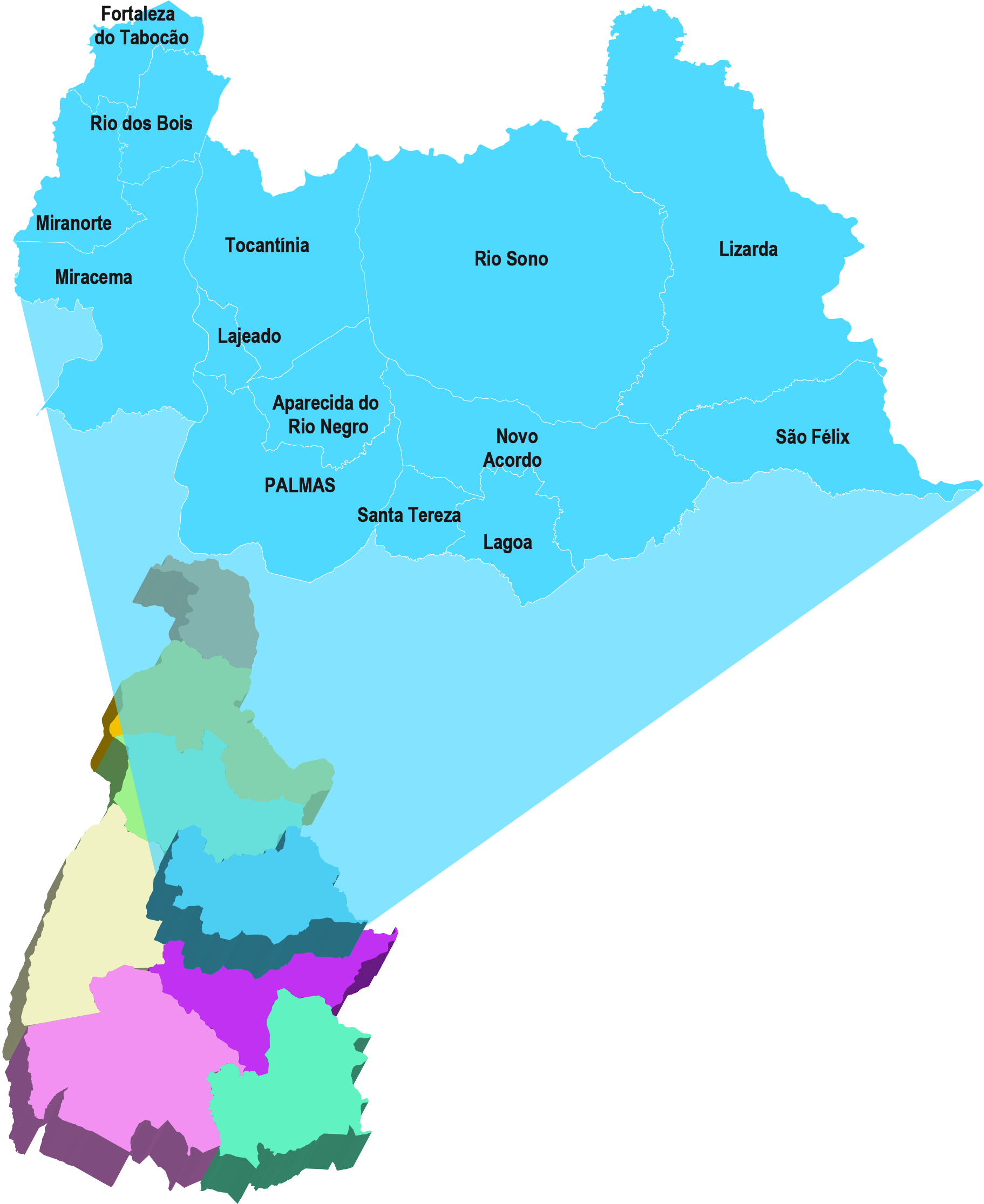 CAPIM DOURADOANO 2014EXECUÇÃO 2015/2016APRESENTAÇÃOA Portaria GM/MS/Nº 1996/2007 que dispõe sobre as diretrizes para implementação da Política Nacional de Educação Permanente em Saúde e que em seu Artigo 1º Parágrafo Único, ressalta o dever de se considerar as especificidades regionais na condução desta política, sendo posteriormente enfatizado no Artigo 2º. A elaboração do Plano de Ação Regional de Educação Permanente em Saúde – PAREPS deve ser trabalhada a partir de um planejamento coletivo que defina as ações considerando as especificidades regionais, a superação das desigualdades regionais, as necessidades de formação e desenvolvimento para o trabalho em saúde e a capacidade já instalada de oferta institucional de ações formais de educação na saúde.Nesse sentido, a Escola Tocantinense do Sistema Único de Saúde – ETSUS, por meio da Coordenação de Gestão da Educação - CGES, em conjunto com a Comissão de Integração Ensino-Serviço – CIES/CIB-TO instituiu o processo de planejamento regional para a Educação Permanente em Saúde no Estado do Tocantins, com definição das prioridades e responsabilidades de cada ente e o apoio para o processo em cada Região de Saúde - Comissão Intergestores Regional – CIR.Conforme a supracitada Portaria, os PAREPS são elaborados pela Comissão Intergestores Regional – CIR com apoio da CIES/CIB - TO tendo como base as necessidades e problemas reais de saúde locais e o processo de trabalho.Portanto, para construção desse instrumento faz-se necessário reflexão conceitual, político-pedagógica de educação permanente em saúde, ter um diagnóstico real das necessidades de educação permanente, considerar indicadores de saúde, bem como, determinantes e condicionantes socioambientais e econômicos e instrumentos de gestão como Plano Municipal de Saúde, Programação Anual de Saúde, Relatório Anual de Gestão e principalmente o Contrato Organizativo de Ações Públicas em Saúde – COAP.SUMÁRIO1. LEGENDA DAS SIGLAS E ABREVIATURAS.................................................................52. RELAÇÃO DOS MUNICÍPIOS DA REGIÃO DE SAÚDE CAPIM DOURADO....................73. IDENTIFICAÇÃO DOS SIGNATÁRIOS........................................................................94. APRESENTAÇÃO DA REGIÃO DE SAÚDE................................................................134.1. Dados Demográficos..............................................................................134.2.  Estrutura do Sistema de Saúde..............................................................244.3. Educação Permanente em Saúde...........................................................295. OBJETIVO DO PAREPS..........................................................................................306. METODOLOGIA....................................................................................................307. PRODUTOS E RESULTADOS ESPERADOS...............................................................33 8. PLANILHA DE PACTUAÇÃO DOS CURSOS..............................................................34	8.1 Dados  da  instituição  executora  e  Responsável  pela  coordenação  do projeto com os respectivos contatos............................................................419. DEFINIÇÃO ORÇAMENTÁRIA................................................................................419.1 Planilha Financeira/Carga Horária dos Cursos.........................................419.2 Responsável pela Recurso Financeiro......................................................4210. AVALIAÇÃO E MONITORAMENTO......................................................................4311. CONSIDERAÇÕES FINAIS....................................................................................4512. BIBLIOGRAFIA....................................................................................................46RESPONSÁVEIS PELO PLANO....................................................................................48ASSINATURAS..........................................................................................................49LEGENDA DAS SIGLAS E ABREVIATURASRELAÇÃO DOS MUNICÍPIOS INTEGRANTES DA REGIÃO DE SAÚDE CAPIM DOURADO:Aparecida do Rio NegroFortaleza do TabocãoLagoa do TocantinsLajeadoLizardaMiracema do TocantinsMiranorteNovo AcordoPalmasRio dos BoisRio SonoSanta Tereza do TocantinsSão Félix do TocantinsTocantíniaIDENTIFICAÇÃO DOS SIGNATÁRIOSSecretarias Municipais:Secretaria da Saúde do Município de Aparecida do Rio Negro, CNPJ: 11491119/0001-20, Rua Sancha Tavares, Quadra 52, Lote 01, Centro, Aparecida do Rio Negro – TO. CEP: 77.620-000 Telefone: (63) 3538-1193, aparecidadorionegro@saude.to.gov.brSecretaria da Saúde do Município de Fortaleza do Tabocão, CNPJ: 11254854/0001-10, Avenida Vitória Régia, s/n, Bairro Centenário, Fortaleza do Tabocão – TO. CEP: 77.708-000 Telefone: (63) -  , ftabocao@saude.to.gov.brSecretaria da Saúde do Município de Lagoa do Tocantins, CNPJ: 11.622.613/0001-87, Avenida Manoel Alves, s/n, Lagoa do Tocantins – TO. CEP: 77.613-000  Telefone: (63) 3522-1143, lagoadoto@saude.to.gov.brSecretaria da Saúde do Município de Lajeado, CNPJ: 11952334/0001-81, Rua Germano Caldeira, s/n, Centro, Lajeado – TO. CEP: 77.645-000 Telefone: (63) 3519-1088, lajeado@saude.to.gov.brSecretaria da Saúde do Município de Lizarda, CNPJ: 12.056.072/0001-30, Rua 02, s/n - Centro, Lizarda – TO. CEP:  77.630-000     Telefone: (63) 3539-1151, lizarda@saude.to.gov.brSecretaria da Saúde do Município de Miracema do Tocantins, CNPJ: 11.545.460/0001-11, Rua Bela Vista, nº 1010 - Centro, Miracema do Tocantins – TO. CEP: 77.650-000   Telefone: (63) 3366-1245/8111-5201, miracema@saude.to.gov.brSecretaria da Saúde do Município de Miranorte, CNPJ: 13414643/0001-23, Rua 03, nº 414, Centro, Miranorte – TO. CEP: 77.660-000 Telefone: (63) 3355-2500, miranorte@saude.to.gov.brSecretaria da Saúde do Município de Palmas, CNPJ: 11320420/0001-71, 502 Sul, Paço Municipal, Palmas – TO. CEP: 77.021-900 Telefone: (63) 3218-5332, semus.palmas.to@hotmail.comSecretaria da Saúde do Município de Rio dos Bois, CNPJ: 11.723.909/0001-94, Av. Raimundo Britânia, 34 - Centro, Rio dos Bois – TO. CEP: 77.655-000   Telefone: (63) 3530-1176/1157, riodosbois@saude.to.gov.brSecretaria da Saúde do Município de Rio Sono, CNPJ: 11.563.127/0007-35, Rua 02, nº 213 - Centro, Rio Sono – TO. CEP: 77.635-000       Telefone: (63) 3451-1333, riosono@saude.to.gov.brSecretaria da Saúde do Município de Santa Tereza do Tocantins, CNPJ: 11910226/0001-46, Rua Mato grosso, s/n, Centro, Santa Tereza do Tocantins – TO. CEP: 77.615-000 Telefone: (63) 3527-1232, santatereza@saude.to.gov.brSecretaria da Saúde do Município de Tocantínia, CNPJ: 11.382.032/0001-15, Rua Ernesto Miguel Costa, s/n, Vila Jacó, Tocantínia – TO. CEP: 77.640-000 Telefone: (63) 3367-1455/1122, tocantinia@saude.to.gov.brMapa da SaúdeCAPIM DOURADOFonte: CIR/SESAU/2013APRESENTAÇÃO DA REGIÃO DE SAÚDEA região de Capim Dourado é composta por 14 municípios, com população total de 301.576 habitantes, que representa 21,7% da população total do estado (IBGE,2010). Por se tratar de uma da região de saúde mais centralizada, a cidade mais distante da capital Palmas é Lizarda com 317 km.A região de saúde faz divisão com o estado da Bahia, Maranhão e Piauí
Quadro 1- Dados geográficos por município, Região de saúde Capim Dourado,Tocantins,ano de 2013.Fonte: CIR/SESAU/20134.1. Dados DemográficosA área total da região é 29.569,95 km2, e os municípios com maior área geográfica são Rio Sono 6.354,37km2, Lizarda 5.723,23km2, Novo Acordo 2.674,68km2, Miracema 2.656,09km2 e Tocantínia 2.601,60km2.E os municípios de menor área geográfica Lajeado 322,49km2, Santa Tereza 539,91km2, Fortaleza do Tabocão 621,56km2, Rio dos Bois: 845,07km2 e Lagoa do Tocantins: 911,34km2.Os 3 municípios mais próximos da capital são: Lajeado 52 km, Tocantínia 75 km e Miracema 78 km.Os três municípios mais distantes da capital são: Fortaleza do Tabocão 153 km, São Felix 227 km e Lizarda317 km.Tabela 1–população total em números absoluto,Região de saúde Capim Dourado, Tocantins,Censo 2010.Fonte: IBGE/Censo 2010 e EstimativaA Região do Capim Dourado no período de 2000/2010 obteve um crescimento de populacional em torno 3,75%, em valores absoluto o crescimento é de 92.969 pessoas. O município de Palmas representa 75,7 % da população da Região que é de 315.621 habitantes.Os cinco municípios mais populosos são: Palmas, Miracema, Miranorte, Tocantínia e Rio sono. E os cinco municípios menos populosos: São Felix, Fortaleza do Tabocão, Santa Tereza, Rio dos Bois, Lajeado.Tabela 2 -População total por faixa etária, Região de saúde Capim Dourado,Tocantins, censo 2010.Fonte: IBGE/Censo 2010Na região Capim Dourado de acordo com o IBGE 2010 a população de menores de um ano é de 5.431 habitantes, e maiores ou igual a 80 anos é de 2.095, o que significa dizer que 1,8% da população é de crianças e 0,7% é de idosos.A maior concentração da população está na faixa etária produtiva adultos, representando 49, 8% da população geral, sendo:De 20 a 29 anos: 65.193 habitantesDe 30 a 39 anos: 50.950 habitantesDe 40 a 49 anos: 34.049 habitantesTabela 3–População Total por sexo, região de saúde Capim Dourado, Tocantins, censo 2010.Fonte: IBGE/censo 2010A população masculina é maior que feminina em 13 dos 14 municípios. Somente Palmas escapa dessa tendência populacional, fazendo com que sua população feminina impacte diretamente na região de saúde, gerando assim equilíbrio entre os sexos na região, com 50,1% de mulheres.Figura 1 –Pirâmide populacional por sexo e faixa etária, Região de saúde, Capim Dourado, Tocantins, ano 2010.Fonte: IBGE/censo 2010Ao organizar a pirâmide verifica-se que a população 80 anos é a menor, seguida da população menor de 1 ano. A maior concentração populacional é de 20 a 29 anos, seguida de 30 a 39 e 40 a 49 anos.Tabela 4-  População total por cor, região de saúde Capim Dourado, Tocantins, censo 2010.Fonte: IBGE/censo 2010Avaliando a tabela identificamos que a população parda representa a maior parcela com 172.682 habitantes, ou seja 57,3%. A Indígena conta com 3.542 habitantes distribuídos em nove municípios, o que representa 1,2 % da população regional, sendo, que Tocantínia possui a maior concentração de indígenas na região com 81,56% do total.Tabela 5–população total, por zona, região de saúde Capim Dourado,Tocantins, Censo 2010.Fonte: IBGE/censo 2010Na distribuição por zona verifica-se que na região urbana tem maior população com 91,29% e a zona rural 8,71%.Na Região Capim Dourado os municípios que apresentam maior concentração populacional na zona rural está no município de Rio Sono com 61,5% da população. Tocantínia e Rio dos Bois segue o mesmo padrão com 56,1% e 60,0% respectivamente.Tabela 6 – Porcentagem de população com bens duráveis, Região Capim Dourado, Tocantins, ano 1991 e 2000.Fonte: IPEAEm relação ao acesso a bens observa-se nos anos mensurados (1991 a 2000) que o acesso a bens como TV, Telefone, carro, geladeira e pessoas com água encanada e banheiros foi crescente na região e em todos os municípios.Tabela 7- Taxa de Analfabetismo e Alfabetismo, Região Capim Dourado,1991, 2000 e 2010.Fonte: IBGEQuanto à taxa de analfabetismo da Região Capim Dourado nos anos de 1991 a 2010 a média é de 18%, considerada alta. A mesma taxa na Região Norte, no mesmo período é de 16.9% e do Brasil 13.83%.Tabela 8- Percentual de Professores do Ensino Fundamental Com Nível Superior,Região de saúde Capim Dourado,Tocantins, ano 2010.Fonte: IBGE.2010.O percentual de professores do Ensino Fundamental com nível superior da Região Capim Dourado é de 83.98%. Os melhores índices estão na cidade de Santa Tereza 100%, Aparecida do Rio Negro (97.8%), Lajeado (92.01%) Palmas (89.01%) e Novo Acordo (88.05%).Tabela 9- Estabelecimento de ensino de pré-escolar ao ensino médio, Região de saúde Capim Dourado, Tocantins, Ano 2010.Fonte: IBGE.2010.O total de estabelecimento de ensino da região Capim Dourado é 373 sendo, 106 pré- escola, 218 ensino Fundamental e 49 Ensino Médio.Tabela 10- Renda Proveniente do trabalho e transferência, Região Capim Dourado, Tocantins, ano 1991 e 2000.Fonte: IPEAO Município de Miranorte e Palmas são os que apresentam o maior índice de Renda Proveniente do Trabalho em 2000.Em relação à Renda proveniente de Transferências Governamentais no ano de 2000, Palmas é o município que apresenta o menor índice, onde Santa Tereza e Lagoa do Tocantins apresentam os maiores índices com 19,1% e 18,5% respectivamente.Tabela 11–Índice de Gini, Região Capim Dourado,Tocantins,ano 1991, 2000, 2010.Fonte:IBGE/censoOs Municípios da Região que apresentam o menor índice de gini e portanto melhor distribuição de renda são, Santa Tereza, Fortaleza do Tabocão e Rio dos Bois.  Já os que apresentam maior desigualdade de distribuição, ou seja, maior concentração de renda, são Lizarda, São Félix e Lagoa do Tocantins, ambos com índice de 0,7596, 0,6346 e 0,6189 respectivamente. Destes, o município de São Felix do Tocantins, apresenta o menor número de pessoas ocupadas, conforme tabela abaixo. Tabela 12– Produto Interno Bruto- PIB per capita, Região de saúde Capim Dourado,Tocantins, ano de 2005 a 2009.Fonte: DATASUSNa região Capim Dourado destaca com a melhor evolução 2005/2009 os municípios de Miracema e Fortaleza do Tabocão com crescimentos do PIB nos anos acima mencionados de 158,9 % e 123,4% respectivamente, e com piores índices do PIB ficaram os municípios de Novo acordo com 34,2 e Rio Sono com 40,3.Tabela 13 –Densidade Demográfica, Região Capim Dourado, Tocantins, anos 2008 a 2012.Fonte:  IBGEDensidade demográfica relativa é a medida expressa pela relação entre a população e a superfície do território. Na avaliação do quadro, analisamos que a densidade demográfica do município de Palmas é maior em relação aos demais municípios acima citados, e o menor índice ficando com o município de Lizarda por ser um município com um extenso território geográfico.Tabela 14 – IDH municipal, Região de Saúde Capim Dourado, Tocantins, Censos 1991,2000,2010.Fonte:IBGE/Municípios/Censo.Em comparação com os anos de 1991, 2000 e 2010, a região Capim Dourado de uma forma geral teve uma elevação do seu IDH. Com destaque para os municípios de Lagoa do Tocantins e Rios do Bois tiveram uma grande evolução de mais de 100%. Estrutura do Sistema de SaúdeQuadro 2–Relação de equipamentos, Região Capim Dourado, Tocantins, ano 2013.Fonte: SIH/SUSPalmas por ser um município de uma população acima de 100 mil habitantes e apresenta um grande número de internação hospitalar, onde são Felix do Tocantins vem em sua perspectiva com menor índice de internação por habitantes, onde os demais municípios componente da região apresenta uma estimativa estável.Quadro 3- Profissionais de saúde, região Capim Dourado, Tocantins, 2013.Fonte:CNES/DATASUSQuadro 4–Número de especialidades médicas,Região Capim Dourado,Tocantins, ano 2013.Fonte:CNES/DATASUSQuadro 5– Número de especialidades médicas,Região Capim Dourado,Tocantins, ano 2013.Fonte:CNES/DATASUSEducação Permanente em SaúdeO processo de descentralização da Política Nacional de Educação Permanente em Saúde ainda é incipiente no Estado do Tocantins, neste sentido a Escola Tocantinense do Sistema Único de Saúde Dr. Gismar Gomes criou um Núcleo de Articulação da Educação Permanente no ano de 2013 para apoiar e assessorar tecnicamente os municípios em relação à Educação Permanente para além das ações desenvolvidas pela CIES/CIB-TO.Quadro 6– Número de Núcleos de Educação Permanente, Região Capim Dourado, Tocantins, ano 2014.Fonte: Tutorial PAREPS 2014 (Anexo 03).Quadro 7 – Número de Pontos de Telessaúde, Região Capim Dourado, Tocantins, ano 2014.Fonte: Núcleo Telessaúde Tocantins.OBJETIVO DO PAREPSIdentificar as necessidades de formação e qualificação dos trabalhadores do SUS propondo ações de Educação Permanente que visem a transformação dos processos de trabalho.METODOLOGIAA construção do PAREPS 2014 se deu por meio de oficinas descentralizadas, sendo o total de 18 (dezoito) oficinas, a saber: 01 (uma) oficina para membros da CIES, 01 (uma) para os facilitadores e apoiadores da CIES envolvidos no processo e desenvolveram localmente 16 (dezesseis) oficinas nas regiões de saúde, sendo 02 (duas) por Comissão Intergestores Regional – CIR: Amor Perfeito, Bico do Papagaio, Cantão, Capim Dourado, Cerrado Tocantins Araguaia, Ilha do Bananal, Médio Norte Araguaia e Sudeste. Considerando as 08 (oito) CIRs no Tocantins, vislumbrou-se a capacitação de 40 (quarenta) pessoas estratégicas para a condução da elaboração do PAREPS/2014 de forma coletiva, tendo ao final 21 (vinte e uma) pessoas capacitadas. Estimou-se 03 (três) pessoas por equipe destinada às CIR: sendo 01 (um) representante de CIR na CIES e 02 (dois) facilitadores capacitados pela ETSUS, os quais deveriam ter vínculo com a Secretaria do Estado da Saúde (SESAU). Os municípios deveriam estar presentes em todas as etapas do processo de construção do PAREPS/2014, porém nem todos os municípios participaram de todas as etapas o que exigiu ajustes durante o processo.Conforme a Portaria GM/MS/Nº. 1996/2007 a metodologia da problematização subsidiou as ações de Educação Permanente, assim o processo de elaboração obedeceu aos seguintes passos:________________________________________________________Passo 1Os facilitadores e apoiadores participaram da oficina para apresentação e discussão da proposta de elaboração do PAREPS/2014. ________________________________________________________Passo 2Durante o mês de Abril/2014, ocorreu a primeira Oficina nas regiões de saúde, cada município ficou com a responsabilidade de levantar suas demandas em instrumento de levantamento de demandas (anexo 01 e 02), e preencher formulário de informação do município (anexo 03) com prazo de 30 (trinta) dias para envio do referido instrumento no e-mail: ep.articulacao.etsus@gmail.comPara auxiliar a definição das demandas educacionais que foram solicitadas, os municípios deveriam considerar alguns critérios:a) Público-alvo: Tendo em vista a esfera de responsabilidade dos municípios – gerir a atenção básica em seu território, as ações devem estar voltadas para trabalhadores da Atenção Básica (profissionais da Estratégia Saúde da Família, Agentes Comunitários de Saúde e Agentes de endemias) e para trabalhadores atuantes na Gestão. Enfatizou-se ainda que os projetos deveriam considerar todos os trabalhadores da área de saúde.b) Metas pactuadas nos instrumentos de gestão vigente: É fundamental que as demandas levantadas estivessem sensíveis à realidade ressaltada nesse instrumento.c) Competências/pactuações: as demandas educativas deveriam estar em harmonia com o que lhes compete e com quaisquer pactuações por estes efetuadas. Diante disso, deveriam ser consideradas as demandas voltadas para fortalecimento das Redes de Atenção, bem como, as metas pactuadas no Contrato Organizativo de Ações Públicas em Saúde (COAP).d) Existência de Instituição de Ensino e Pesquisa em sua região: importante terem considerado as instituições de ensino e pesquisa para formação de parcerias e pactuações.e) Existência de Núcleo de Educação Permanente (NEP) municipal: Os Núcleos de Educação Permanente são espaços estratégicos de discussão e implementação da Política de Educação Permanente da Saúde.f) Projetos apresentados no PAREPS/2012: esses projetos deveriam ser revisitados e considerados para verificação se ainda eram demandas para o PAREPS/2014.Os municípios poderiam apresentar e executar propostas educacionais de curta duração (até 40 horas), porém os que possuíssem demanda específica de média e longa duração (superior a 40 horas) poderiam apresentar o projeto à CIES. Sendo que as propostas de média e longa duração subsidiariam a construção do Plano Estadual de Educação Permanente – PEEP. Ressalta-se que o município que solicitasse recursos para a execução de processos educacionais deveriam atentar-se para a certificação dos cursos de acordo com a Lei nº 9.394/96 (Lei de Diretrizes e Bases – LDB).As demandas deveriam ser enviadas no prazo proposto, as quais seriam consolidadas pelo Grupo Condutor no mês de maio.________________________________________________________Passo 3No mês de Junho/2014 ocorreu a segunda oficina nas Regiões de Saúde, para apresentação e definição das demandas e pactuação de responsabilidades – administração financeira e logística (anexo 04). Nessa oficina foi exercitada a construção de um Projeto Educacional em Saúde seguindo o modelo do Comitê de Regulação dos Processos Educacionais em Saúde – CREPES (anexo 05).________________________________________________________Passo 4No mês de agosto/2014 aconteceu reunião com os técnicos municipais das regiões de Saúde com interesse em certificação emitido pela ETSUS, as quais deveriam indicar 02 (dois) técnicos para reunião de elaboração dos projetos educacionais elencados pela sua CIR. As despesas de deslocamento dos técnicos correram por conta da ETSUS. Os técnicos deveriam enviar até o dia 20 de julho os projetos conforme anexo 05.________________________________________________________Passo 5Em outubro/2014 o Grupo condutor finalizou a elaboração da versão final do PAREPS 2014 e leva para aprovação e assinatura em reunião ordinária de CIR.________________________________________________________Passo 6No mês de novembro/2014 após assinatura os PAREPS deverão ser apresentados à CIES e à CIB respectivamente para apreciação, devendo nesta última serem homologados.Os procedimentos de intermediação junto ao Ministério da Saúde (MS), visando à liberação dos recursos financeiros caberão a ETSUS. Os quais serão repassados do Fundo Nacional de Saúde (FNS) para o Fundo Municipal de Saúde (FMS) do município contemplado com a administração financeira a partir da publicação da nova portaria de repasse de recurso da Política Nacional de Educação Permanente em Saúde.Na reunião de CIR realizada em agosto/2014 o município de Miracema solicitou inclusão de pauta para inseri-lo em todas as demandas educacionais que haviam sido priorizadas e pactuadas no mês de junho. Na oportunidade, o município de Fortaleza do Tabocão esteve presente e também solicitou sua inclusão nas demandas educacionais. Todas as alterações foram consensuadas em CIR bem como a responsabilidade do município de Palmas para execução de todos os cursos apresentados.PRODUTOS E RESULTADOS ESPERADOS - Consolidação das parcerias entre ensino/serviço/comunidade;- Formação e/ou qualificação profissional dos trabalhadores do Sistema Único de Saúde – SUS;- Transformação dos processos de trabalho;- Subsídio para elaboração do Plano Estadual de Educação Permanente em Saúde do Tocantins – PEEP/TO.PLANILHA DE PACTUAÇÃO DOS CURSOSANEXO 04 - MATRIZ DO CONSOLIDADO DAS PROPOSTAS APRESENTADAS PELOS MUNICÍPIOS PARA A AREA DA EDUCAÇÃO PERMANENTE EM SAÚDE8.1 Dados da instituição executora e Responsável pela coordenação do projeto com os respectivos contatos.FESP - Fundação Escola de Saúde Pública de PalmasCNPJ: 20.184.893/0001-80Endereço: Quadra 103 Sul. Rua SO-07. Lote 03. Plano Diretor Sul. Palmas – TO. CEP: 77015-030Contato: 63-3218-54409. DEFINIÇÃO ORÇAMENTÁRIAOs recursos necessários para a execução deste plano serão transferidos do Fundo Nacional de Saúde para o Fundo Municipal de Saúde definido em consenso na CIR e serão oriundos da Política Nacional de Educação Permanente em Saúde através de Portaria Ministerial.Os recursos para execução previstos nas prioridades deste PAREPS foram indicados e quantificados em cada projeto apresentado conforme tabela abaixo:9.1  Tabela Financeira/Carga Horária dos Cursos9.2 Responsável pela Recurso FinanceiroConforme pactuado e registrado em reunião ordinária da Comissão Intergestores Regional fica responsável pelo recebimento e execução do recurso o município de Palmas:Seguem dados do Fundo Municipal de Saúde:CNPJ: 11.320.420/0001-71502 Sul Av. NS 02Paço MunicipalCEP: 77.021.900Tel: 3218-5329AVALIAÇÃO E MONITORAMENTOPara que haja possibilidade de avaliar o desenvolvimento das ações contidas no PAREPS e seu impacto sobre as necessidades de saúde que produziram demandas para a Educação Permanente, a necessidade de manter um sistema de avaliação sistemático é essencial. Este sistema deve ter como foco principal de avaliação os sujeitos das ações realizadas e os resultados obtidos pelas práticas transformadas pelos sujeitos envolvidos por projetos de EP. Acredita-se que o monitoramento e a avaliação das ações de saúde refletem a estrutura organizacional do sistema como um todo. Por conta disso, a própria ação de EP deve contribuir para o desenvolvimento de habilidades e competências nessa área.A avaliação proposta para este Plano deve ter duas dimensões: institucionalmente, ela deve ser objeto de ação sistemática e regular sobre todas as atividades abrangidas pelo Plano; eticamente, ela deverá permitir a participação de todos os atores sociais envolvidos com o PAREPS nas atividades apresentadas no Plano.Objetivamente, o processo de monitoramento e avaliação do Plano de Ação Regional de Educação Permanente em Saúde ocorrerá de forma processual, por meio de dois mecanismos:1o – Relatório técnico-financeiro do andamento das atividades contidas nos planos que deve ser apresentado semestralmente na respectiva Comissão Intergestores Regional e na Comissão de Integração Ensino-Serviço/Comissão Intergestores Bipartite do Estado do Tocantins – CIES/CIB-TO.2o – Avaliação anual, com a presença dos atores sociais participantes das CIRs e da CIES para avaliar as ações que já foram desenvolvidas, bem como as propostas do plano que precisam ser redimensionadas, fazendo crescer continuamente o nível de informação e conhecimento dos profissionais envolvidos com a PNEPS.Os projetos referentes a cada atividade educativa contida no Plano deverá também contemplar avaliação dos discentes e seu envolvimento com a atividade, bem como avaliação do curso com o objetivo de melhorar cada vez mais a oferta de qualificação aproximando-a sempre da realidade dos processos de trabalho.Os municípios poderão, ainda, criar formas de avaliação e/ou instrumentos que possam medir as transformações ocorridas no Sistema Único de Saúde e estejam associadas às ações executadas.A CIES e o NAEP deverão acompanhar, monitorar e avaliar os projetos implementados e fornecer orientações aos gestores das Comissões Intergestores Regional para que os mesmos possam orientar suas decisões em relação ao PAREPS. CONSIDERAÇÕES FINAISO Plano de Ação Regional de Educação Permanente em Saúde é uma produção coletiva que teve como base da sua elaboração as necessidades do Sistema Único de Saúde expressas pelos instrumentos de gestão dos municípios e regiões de saúde e que demandam à área de Educação Permanente.As necessidades incorporadas ao Plano são decorrentes dos problemas enfrentados pelos municípios que compõem as Região de Saúde nos macro eixos da atenção e da gestão do SUS e priorizadas no coletivo das Comissões Intergestores Regionais.A elaboração do PAREPS procurou desenvolver ações que fortaleçam a qualificação dos profissionais de saúde, da gestão estratégica da política de EP, dos serviços de saúde e do sistema de saúde como um todo. Para atingir os resultados esperados é fundamental perceber o trabalhador como sujeito e agente transformador do seu ambiente e que o trabalho seja visto como um processo de trocas, de criatividade, co-participação e co-responsabilização, de enriquecimento e comprometimentos mútuos. O PAREPS, a partir da sua aprovação, coloca-se como um documento norteador das ações de EP para a Região de Saúde bem como para o Estado do Tocantins. O seu processo de elaboração exige que ele seja visto como um documento em permanente construção, onde a dinâmica da situação de saúde e os processos em desenvolvimento no campo da Educação Permanente impõe constantes revisões das suas ações e metas. Contudo, para sua real efetivação, é necessário o compromisso de todos a fim de consolidar um processo convergente de esforços que garanta maior eficiência e eficácia às ações.BIBLIOGRAFIABrasil. Ministério da Saúde. Secretaria-Executiva. Subsecretaria de Planejamento e Orçamento. Sistema de planejamento do SUS: uma construção coletiva: instrumentos básicos / Ministério da Saúde, Secretaria-Executiva, Subsecretaria de Planejamento e Orçamento. – 2. ed. – Brasília: Ministério da Saúde, 2009. 56 p.: il. – (Série B. Textos Básicos de Saúde) (Série Cadernos de Planejamento; v. 2).____ Ministério da Educação.  Lei de Diretrizes e Bases da Educação Nacional. Lei nº 9394, de 20 de dezembro de 1996. Estabelece as diretrizes e bases da educação nacional. Brasília, DF, 1996.____ ministério da Saúde GM/MS nº 1996 de 20 de agosto de 2007. Dispõe sobre as diretrizes para implementação da Política Nacional de Educação Permanente em Saúde. Diário Oficial da União, Brasília, DF, 22 ago 2007. Seção 1PORTARIA SESAU N°. 932, de 02 de dezembro de 2011. Estabelece critérios para a certificação dos Processos Educacionais em Saúde, no âmbito da Secretaria de Estado da Saúde.Prefeitura Municipal de Pelotas. Secretaria Municipal de Saúde. Plano Municipal de Saúde 2007-2009. Disponível em: <http://www.pelotas.com.br/politica_social/saude /arquivos/plano_municipal_saude.pdf>. Acesso em: 07/12/11 às 16h25minmin.Prefeitura Municipal de Salvador. Secretaria Municipal de Saúde. Plano Municipal de Saúde 2010-2013. Salvador/BA. Disponível em: <http://www.saude.salvador.ba.gov.br /arquivos/astec/PMS_final.pdf>. Acesso em: 07/12/11 às 16h20minmin.Secretaria de Estado da Saúde de Santa Catarina.Gerência de Planejamentos do SUS. Guia para Elaboração do Plano Municipal de Saúde. Disponível em: <http://portalses.saude.sc.gov.br/index.php?option=com_docman&task=cat_view&gid=534&Itemid=82>.Acesso em 08/12/11 às 14h29min min.Secretaria de Estado da Saúde do Tocantins. Manual de Processos Educacionais em Saúde. 2011. 36p.Secretaria de Estado da Saúde de Mato Grosso. Comissao Intergestores Bipartite e comissão de Integração Ensino Serviço de Mato Grosso. Manual para Elaboração do Plano de Ação Regional para Educação Permanente em Saúde/PAREPS. Cuiabá; 2013 -22 pag._____. Estado do Tocantins. Secretaria de Estado da Saúde. Portaria SESAU Nº. 533, de 29 de agosto de 2011. Dispõe sobre a indenização por Instrutoria no âmbito da Secretaria de Estado da Saúde e dá outras providências.RESPONSÁVEIS PELO PLANOEste Plano foi elaborado pela Comissão Intergestores Regional com apoio da Comissão de Integração Ensino-Serviço/Comissão intergestores Bipartite do Estado do Tocantins, do Núcleo de Articulação da Educação Permanente e facilitadores tendo como referência as diretrizes para implantação da Política Nacional de Educação Permanente em Saúde.Após aprovação nesta Comissão Intergestores Regional, o Plano deverá ser encaminhado à Comissão de Integração Ensino-Serviço para apreciação e à Comissão Intergestores Bipartite para homologação.ASSINATURASTendo aprovado, abaixo assinam os Secretários(as) Municipais de Saúde da Região de Saúde Capim Dourado e reconhecem que sua rubrica valida as quarenta e nove páginas deste Plano de Ação Regional de Educação Permanente em Saúde.SetorDefiniçãoCIB Comissão Intergestores BipartiteCIESComissão de Integração Ensino-ServiçoCIRComissão Intergestores RegionalCGESCoordenação de Gestão da Educação Em Saúde CREPESComitê de Regulação dos Processos Educacionais em SaúdeETSUSEscola Tocantinense do Sistema Único de Saúde Dr. Gismar GomesFMSFundo Municipal de Saúde FNSFundo Nacional de SaúdeMSMinistério da SaúdeNEPNúcleos de Educação Permanente PAREPSPlano de Ação Regional de Educação Permanente em SaúdePEEPPlano de Estadual de Educação Permanente em SaúdePNEPSPolítica Nacional de Educação Permanente em SaúdeSESAUSecretaria do Estado da Saúde CAPIM DOURADOALTITUDE (m)DISTÂNCIA DA CAPITAL (Km)LONGITUDELATITUDEÁREA (Km²)1 - Aparecida do Rio Negro2657047°58'20" oeste09°57'06" sul1.160,372 - Fortaleza do Tabocão015348°31'08" oeste09°03'26" sul621,563 - Lagoa do Tocantins012147°33'04" oeste10°22'41" sul911,344 – Lajeado2025048°21'29" oeste09°45'05" sul322,495 – Lizarda42331746°40'23" oeste09°35'39" sul5.723,236 - Miracema do Tocantins1977848°33'30" oeste09°34'02'' sul2.656,097 – Miranorte2229948°35'24" oeste09°31'44'' sul1.031,628 - Novo Acordo20511247°40'38" oeste09°57'46'' sul2.674,689 – Palmas26048°20'01" oeste10°11'04" sul2.218,9410 - Rio dos Bois23012348°32'10" oeste09°20'38'' sul845,0711 - Rio Sono19614347°54'07" oeste09°20'38'' sul6.354,3712 - Santa Tereza do Tocantins2634147°48'30" oeste10°16'56" sul539,9113 - São Félix do Tocantins022746°39'34" oeste10°10'06" sul1.908,6814 – Tocantínia2027548°22'36" oeste09°33'49'' sul2.601,60CAPIM DOURADOCAPIM DOURADOCAPIM DOURADOCAPIM DOURADOCAPIM DOURADOCAPIM DOURADOMunicípio/Região de Saúde20082009201020112012Aparecida  Rio Negro41404200421342674319Fortaleza do Tabocão21602149242324332446Lagoa do TO32783352352536023676Lajeado22192204277328062838Lizarda37373729373137213716Miracema2019419740206922039620117Miranorte1220012231126261268712747Novo Acordo38703950376238173869Palmas184010188645228297235316242070Rio dos Bois21502136257025942616Rio Sono63456366625962676279Santa Tereza23662390252325552585São Félix14511468144514501463Tocantínia68666971659868096880TOTAL254.986259.531301.437308.720315.621REGIÃO DE SAÚDE: CAPIM DOURADOREGIÃO DE SAÚDE: CAPIM DOURADOREGIÃO DE SAÚDE: CAPIM DOURADOREGIÃO DE SAÚDE: CAPIM DOURADOREGIÃO DE SAÚDE: CAPIM DOURADOREGIÃO DE SAÚDE: CAPIM DOURADOREGIÃO DE SAÚDE: CAPIM DOURADOREGIÃO DE SAÚDE: CAPIM DOURADOREGIÃO DE SAÚDE: CAPIM DOURADOREGIÃO DE SAÚDE: CAPIM DOURADOREGIÃO DE SAÚDE: CAPIM DOURADOREGIÃO DE SAÚDE: CAPIM DOURADOREGIÃO DE SAÚDE: CAPIM DOURADOREGIÃO DE SAÚDE: CAPIM DOURADOREGIÃO DE SAÚDE: CAPIM DOURADOREGIÃO DE SAÚDE: CAPIM DOURADOREGIÃO DE SAÚDE: CAPIM DOURADOREGIÃO DE SAÚDE: CAPIM DOURADOREGIÃO DE SAÚDE: CAPIM DOURADOREGIÃO DE SAÚDE: CAPIM DOURADOREGIÃO DE SAÚDE: CAPIM DOURADOREGIÃO DE SAÚDE: CAPIM DOURADOREGIÃO DE SAÚDE: CAPIM DOURADOREGIÃO DE SAÚDE: CAPIM DOURADOREGIÃO DE SAÚDE: CAPIM DOURADOREGIÃO DE SAÚDE: CAPIM DOURADOREGIÃO DE SAÚDE: CAPIM DOURADOMunicípio< 1< 11 a 41 a 45 a 95 a 910 a 1410 a 1415 a 1915 a 1920 a 2920 a 2930 a 3930 a 3940 a 4940 a 4950 a 5950 a 5960 a 6960 a 6970 a 7970 a 79≥ 80≥ 80TotalTotalAparecida  Rio NegroAparecida  Rio Negro8686323323424424446446399399650650621621447447351351261261148148575742134213Fortaleza do Tabocão30301871871941942782782562564064063703702922921971971021027878292924192419Lagoa do TO85853633634414414484483803804924924084083283282772771601609595484835253525Lajeado40402242242832832952952692694614614554552712712492491341345757353527732773Lizarda6565310310415415493493376376493493412412421421344344207207122122676737253725Miracema31531514081408198519852311231121112111365736573103310323812381158615869189185855853243242068420684Miranorte183183799799114211421250125011521152212621261980198014571457111311137527524794791901901262312623Novo Acordo7171281281408408432432446446577577436436433433291291226226108108535337623762Palmas41884188160971609719423194232110021100235122351253277532774080840808259332593314016140166284628427022702992992228332228332Rio dos Bois43431901902492492492492362364194193833833073072542541261267070444425702570Rio Sono858544544562262275275265265292192174974972072057257240540522522510610662546254Santa Tereza61612092092192193053052762764024023123122922922202201051059999232325232523São Félix292913413417117120720715315321121116116114914911211250503939212114371437Tocantínia1501507127128498498678677457451101110175275261861840440427527515715710610667366736Total por Faixa Etária5.4315.43121.68221.68226.82526.82529.43329.43330.96330.96365.19365.19350.95050.95034.04934.04919.98619.98610.00510.0054.9644.9642.0952.095301.576301.576CAPIM DOURADOCAPIM DOURADOCAPIM DOURADOCAPIM DOURADOMunicípios/Regiões de SaúdeMasculinoFemininoTotalAparecida  Rio Negro217020434213Fortaleza do Tabocão123411852419Lagoa do TO183016953525Lajeado146413092773Lizarda200717183725Miracema103471033720684Miranorte6423620012623Novo Acordo192118413762Palmas112848115484228332Rio dos Bois136112092570Rio Sono337928756254Santa Tereza133911842523São Félix7706671437Tocantínia347632606736Total da Região150.569151.007301.576CAPIM DOURADOBRANCAPRETAAMARELAPARDAINDIGENASEM DECLARAÇÃOAparecida  Rio Negro19,49,90,470,10,20,0Fortaleza do Tabocão23,67,01,767,70,00,0Lagoa do TO15,810,22,271,70,00,0Lajeado32,947,51,018,40,20,0Lizarda10,65,71,682,10,00,0Miracema26,09,01,563,00,50,0Miranorte34,57,91,955,50,20,0Novo Acordo16,16,11,476,20,30,0Palmas32,49,42,655,40,20,0Rio dos Bois18,74,02,075,30,10,0Rio Sono14,24,71,379,90,00,0Santa Tereza16,311,50,671,60,00,0São Félix10,012,04,973,10,00,0Tocantínia10,54,11,241,342,90,0Total29,99,32,457,31,20,0População Residente por Município e SituaçãoPopulação Residente por Município e SituaçãoMunicípio/Região de SaúdeUrbanaRuralREGIÃO CAPIM DOURADO91,298,7101.Aparecida  Rio Negro78,6421,3602 Fortaleza do Tabocão81,3618,6403. Lagoa do TO72,0028,0004.Lajeado78,1121,8905. Lizarda69,3430,6606. Miracema86,7213,2807. Miranorte87,4312,5708. Novo Acordo81,9518,0509. Palmas97,112,8910. Rio dos Bois40,0459,9611. Rio Sono38,4961,5112. Santa Tereza64,0535,9513. São Félix64,7935,2114. Tocantínia43,8756,13LOCAL% de pessoas com pelo menos 3 bens duráveis- TV, telefone, carro e geladeira% de pessoas com pelo menos 3 bens duráveis- TV, telefone, carro e geladeira% de pessoas com água encanada e banheiro% de pessoas com água encanada e banheiro% de pessoas com Telefone% de pessoas com Telefone% de pessoas com carro% de pessoas com carroLOCAL% de pessoas com pelo menos 3 bens duráveis- TV, telefone, carro e geladeira% de pessoas com pelo menos 3 bens duráveis- TV, telefone, carro e geladeira% de pessoas com água encanada e banheiro% de pessoas com água encanada e banheiro% de pessoas com Telefone% de pessoas com Telefone% de pessoas com carro% de pessoas com carroLOCAL% de pessoas com pelo menos 3 bens duráveis- TV, telefone, carro e geladeira% de pessoas com pelo menos 3 bens duráveis- TV, telefone, carro e geladeira% de pessoas com água encanada e banheiro% de pessoas com água encanada e banheiro% de pessoas com Telefone% de pessoas com Telefone% de pessoas com carro% de pessoas com carroLOCAL19912000199120001991200019912000Total Região2,669,189,9022,870,636,532,757,68BRASIL67,1976,9767,1976,9716,8337,4022,1432,30Região Norte34,3241,8534,3241,8510,1025,497,3512,91TOCANTINS24,798,3224,7950,014,6218,937,6017,25Aparecida do Rio Negro3,1216,9011,6129,970,859,953,9015,03Fortaleza do Tabocão0,6114,956,6750,890,028,351,1512,95Lagoa do Tocantins0,106,280,3613,150,018,440,564,91Lajeado5,3017,7450,2249,180,098,8110,2918,79Lizarda0,276,794,1810,640,047,751,024,62Miracema do Tocantins16,6624,5642,2262,6214,0019,81Miranorte16,5019,3938,2857,767,0313,1210,3316,29Novo Acordo3,2814,1112,9635,522,6816,421,3111,87Palmas8,5645,3729,4781,401,2237,3210,1531,95Rio dos Bois0,2811,016,0733,500,036,181,019,79Rio Sono0,256,782,5616,530,036,130,896,33Santa Tereza do Tocantins2,8016,112,5016,560,2816,784,1111,24São Félix do Tocantins0,042,870,0027,804,610,086,36Tocantínia3,348,2720,6640,512,116,334,346,65CAPIM DOURADOCAPIM DOURADOCAPIM DOURADOCAPIM DOURADOCAPIM DOURADOCAPIM DOURADOCAPIM DOURADOCAPIM DOURADOMunicípio/RegiãoTaxa de analfabetismoTaxa de analfabetismoTaxa de analfabetismoTaxa de analfabetismoTaxa alfabetismoTaxa alfabetismoTaxa alfabetismo ANO ANO199120002010199120002010BrasilBrasil19,312,89,480,787,290,6NorteNorte2415,611,17684,488,9TocantinsTocantins30,217,812,969,882,287,1Total Total 19,019,415,845,380,684,2Aparecida  Rio NegroAparecida  Rio Negro29,519,414,970,580,685,1Fortaleza do TabocãoFortaleza do Tabocão-21,717-78,383Lagoa do TOLagoa do TO-20,821-79,279LajeadoLajeado-13,910-86,190LizardaLizarda27,825,623,272,274,476,8MiracemaMiracema2515,210,87584,889,2MiranorteMiranorte25,618,313,974,481,786,1Novo AcordoNovo Acordo49,717,913,950,382,186,1PalmasPalmas17,45,83,782,694,296,3Rio dos BoisRio dos Bois-23,218,9-76,881,1Rio SonoRio Sono30,827,717,469,272,382,6Santa TerezaSanta Tereza2919,816,47180,283,6São FélixSão Félix-12,619,6-87,480,4TocantíniaTocantínia30,829,521,169,270,578,9Percentual de professores do ensino fundamental com nível superiorPercentual de professores do ensino fundamental com nível superiorCAPIM DOURADO83,98CAPIM DOURADO83,98Aparecida do Rio Negro97,8Fortaleza do Tabocão87,2Lagoa do TO85,2Lajeado92,1Lizarda52,8Miracema85,8Miranorte85,7Novo Acordo88,5Palmas89,1Rio dos Bois68Rio Sono82,9Santa Tereza100São Félix78,9Tocantínia81,7Municípios/Região de SaúdePré-EscolaEns. FundamentalEns. MédioTotalTotal10621849373Aparecida  Rio Negro1214Fortaleza do Tabocão1214Lagoa do TO1618Lajeado2316Lizarda110112Miracema522330Miranorte610117Novo Acordo2518Palmas689531194Rio dos Bois37111Rio Sono612220Santa Tereza2316São Félix56112Tocantínia335341% de Renda proveniente do trabalho % de Renda proveniente do trabalho % de Renda proveniente de Transferências Governamentais % de Renda proveniente de Transferências Governamentais % de Renda proveniente do trabalho % de Renda proveniente do trabalho % de Renda proveniente de Transferências Governamentais % de Renda proveniente de Transferências Governamentais % de Renda proveniente do trabalho % de Renda proveniente do trabalho % de Renda proveniente de Transferências Governamentais % de Renda proveniente de Transferências Governamentais LOCAL1991200019912000BRASIL83,369,810,314,7REGIÃO NORTE85,670,86,010,0TOCANTINS88,369,86,410,1Total Região86,055,28,212,6Aparecida do Rio Negro85,653,46,912,2Fortaleza do Tabocão86,170,57,310,2Lagoa do Tocantins87,237,29,618,5Lajeado89,166,16,36,3Lizarda82,732,59,414,2Miracema do Tocantins83,975,79,68,7Miranorte84,876,69,011,5Novo Acordo85,140,713,015,3Palmas94,976,32,45,5Rio dos Bois82,768,56,810,6Rio Sono84,336,68,616,2Santa Tereza do Tocantins85,546,211,719,1São Félix do Tocantins88,938,65,713,8Tocantínia83,653,49,014,2CAPIM DOURADOCAPIM DOURADOCAPIM DOURADOCAPIM DOURADOÍndice de Gini199120002010Total0,3800,62100,568Tocantins0,6280,6080,529Região Norte0,6120,5980,525Total0,3800,6210,568Aparecida do Rio Negro0,5460,4640,487Fortaleza do Tabocão-0,6920,479Lagoa do TO-0,6730,618Lajeado-0,5030,597Lizarda0,5090,5830,759Miracema0,7090,5590,557Miranorte0,6590,6100,495Novo Acordo0,5890,7940,551Palmas0,6570,6390,591Rio dos Bois-0,5620,487Rio Sono0,4520,6240,598Santa Tereza0,5590,5820,469São Félix-0,7670,634Tocantínia0,6390,6360,631CAPIM DOURADOCAPIM DOURADOCAPIM DOURADOCAPIM DOURADOCAPIM DOURADOCAPIM DOURADOMUNICÍPIOS                                                                                  ANOSMUNICÍPIOS                                                                                  ANOSMUNICÍPIOS                                                                                  ANOSMUNICÍPIOS                                                                                  ANOSMUNICÍPIOS                                                                                  ANOSMUNICÍPIOS                                                                                  ANOS 2005 2006 2007 2008 2009Aparecida do Rio Negro6.894,926.417,996.341,867.240,319.670,33Fortaleza do Tabocão12.207,0415.723,1132.051,7326.609,1231.597,58Lajeado5.982,625.469,118.259,008.264,109.302,06Lizarda2.817,323.179,813.566,224.097,894.665,64Miranorte5.506,295.633,006.273,936.560,817.388,01Palmas8.238,818.879,2312.638,2114.094,5215.713,27Rio dos Bois5.759,474.925,617.025,1013.400,5613.890,55Rio Sono3.456,743.894,704.201,914.564,665.120,01Lagoa do Tocantins3.006,693.441,933.932,264.825,455.288,04Miracema do Tocantins12.719,9110.680,1821.077,8126.023,3228.416,60Novo Acordo3.644,613.997,614.576,414.782,065.469,15Santa Tereza do Tocantins4.045,664.314,105.229,715.907,497.003,70São Félix do Tocantins3.279,633.404,174.354,844.740,135.713,38Tocantínia2.580,373.045,743.359,683.751,334.113,19Municípios20082009201020112012Aparecida do Rio Negro3,573,613,633,683,72Fortaleza do Tabocão3,473,453,893,913,94Lagoa do Tocantins3,603,683,873,954,03Lajeado6,886,848,608,708,80Lizarda0,650,650,650,650,65Miracema do Tocantins7,607,437,797,687,57Miranorte11,8311,8712,2412,3012,36Novo Acordo1,451,481,411,431,45Palmas82,9385,02102,90106,05109,09Rio dos Bois2,542,533,043,073,10Rio Sono1,001,000,980,990,99Santa Tereza do Tocantins4,384,454,674,734,79São Félix do Tocantins0,760,770,750,760,77Tocantínia2,642,682,592,622,64CAPIM DOURADOCAPIM DOURADOCAPIM DOURADOCAPIM DOURADO199120002010Capim Dourado0,3390,4690,639Aparecida do Rio Negro0,3730,4790,651Fortaleza do Tabocão0,2640,4730,659Lagoa do Tocantins0,2240,3170,579Lajeado0,4030,5060,675Lizarda0,3080,3880,570Miracema do Tocantins0,4600,5800,684Miranorte0,4320,5080,662Novo Acordo0,3290,4730,639Palmas0,4390,6540,788Rio dos Bois0,2550,4760,616Rio Sono0,2840,3630,600Santa Tereza do Tocantins0,3330,4790,662São Félix do Tocantins0,2940,4190,574Tocantínia0,3490,4450,589CAPIM DOURADOCAPIM DOURADOCAPIM DOURADOCAPIM DOURADOCAPIM DOURADOEQUIPAMENTOExistentesEm UsoExistentes SUSEm Uso SUSEQUIPAMENTOExistentesEm UsoExistentes SUSEm Uso SUSEQUIPAMENTOS DE AUDIOLOGIAEQUIPAMENTOS DE AUDIOLOGIAEQUIPAMENTOS DE AUDIOLOGIAEQUIPAMENTOS DE AUDIOLOGIAEQUIPAMENTOS DE AUDIOLOGIACabine Acústica2211Imitaciometro1111Audiometro de um Canal2222EQUIPAMENTOS DE DIAGNOSTICO POR IMAGEMEQUIPAMENTOS DE DIAGNOSTICO POR IMAGEMEQUIPAMENTOS DE DIAGNOSTICO POR IMAGEMEQUIPAMENTOS DE DIAGNOSTICO POR IMAGEMEQUIPAMENTOS DE DIAGNOSTICO POR IMAGEMGama Câmara4422Mamógrafo com Comando Simples8776Mamógrafo com Estereotaxia3333Raio X  ate 100 mA10976Raio X de 100 a 500 mA17171616Raio X  mais de 500 mA5544Raio X Dentário86791512Raio X com Fluoroscopia3322Raio X para Densitometria Ossea5533Raio X para Emodinâmica5522Tomógrafo Computadorizado5555Ressonância Magnética5443Ultrassom Dopple Colorido24241717Ultrassom Ecografo23221413Ultrassom Convencional16141311Processadora de Filme Exclusiva para Momografia7777Mamógrafo Computadorizado0000EQUIPAMENTO DE INFRA-ESTRUTURAEQUIPAMENTO DE INFRA-ESTRUTURAEQUIPAMENTO DE INFRA-ESTRUTURAEQUIPAMENTO DE INFRA-ESTRUTURAEQUIPAMENTO DE INFRA-ESTRUTURAControle Ambiental/Ar-condicionado Central44443737Grupo Gerador15151111Usina de Oxigênio6442EQUIPAMENTOS DE ODONTOLOGIAEQUIPAMENTOS PARA MANUTENÇÃO DA VIDAEQUIPAMENTOS PARA MANUTENÇÃO DA VIDAEQUIPAMENTOS PARA MANUTENÇÃO DA VIDAEQUIPAMENTOS PARA MANUTENÇÃO DA VIDAEQUIPAMENTOS PARA MANUTENÇÃO DA VIDABomba de infusão296294239238Berço Aquecido36363030Bomba/Balão infra-aortico1111Desfibrilador54533635Marcapasso Temporário8743Equipamento de Fototerapia121288Incubadora45413633Monitor de ECG170166129125Monitor de Pressão Invasivo37362423Monitor de pressão não-nvasivo89888685Reanimador Pulmonar/AMBU217215181179Respirador/Ventilador12311910097EQUIPAMENTOS POR MÉTODOS GRÁFICOS EQUIPAMENTOS POR MÉTODOS GRÁFICOS EQUIPAMENTOS POR MÉTODOS GRÁFICOS EQUIPAMENTOS POR MÉTODOS GRÁFICOS EQUIPAMENTOS POR MÉTODOS GRÁFICOS Eletrocardiógrafo35311917Eletroencefalógrafo6644EQUIPAMENTOS POR MÉTODOS OPTICOSEQUIPAMENTOS POR MÉTODOS OPTICOSEQUIPAMENTOS POR MÉTODOS OPTICOSEQUIPAMENTOS POR MÉTODOS OPTICOSEQUIPAMENTOS POR MÉTODOS OPTICOSEndoscópio das Vias Respiratórias9933Endoscópia das Vias Urinárias101055Endoscópio Digestivo131366Equipamento para Optometria4433Laparoscopia /Video8833Microscópio Cirúrgico181888OUTROS EQUIPAMENTOSOUTROS EQUIPAMENTOSOUTROS EQUIPAMENTOSOUTROS EQUIPAMENTOSOUTROS EQUIPAMENTOSAparelho de Diatemia por Ultrassom/Ondas Curtas252544Aparelho de Etroestimulação353566Equipamento de Circulação Extracorporea4444Equipamento para Hemodiálise22222222Forno de Bier9462Capim DouradoEnfermeiroEnfermeiro USF Ass SocialBiomédicoFarmacêuticoFarm BioquímicoFisioterapeutaFonoaudiólogoNutricionistaCir DentistaC. Dent USFPsicólogoTerap OcupacionalTOTAL:Aparecida do Rio Negro11010100001005Fortaleza do Tabocão21002000031009Lajeado21100010011007Lagoa do Tocantis21000100001005Lizarda02000000002004Miracema do Tocantins29840741213454182Miranorte1441021311141134Novo Acordo21010010001006Palmas273598644614613046392603910891200Rio dos Bois11000000001003Rio Sono22001000002007Santa Tereza01000010011004São Felix11000000001003Tocantínia03000210003009Região Palmas/Capim DouradoAcupunturistaAlergistaAnatomopatoAnestesioAngioBroncoesofaloCancerologCirurCancerolog PediaCardioCardioIntervCirurCardioCirurCab e PescCirurApDigestCirur GeralCirur PediaCirurPlastCirurToraxClínicoColoproctoUSFDermatoMedTrabCiruVascEndoscopiaMedIntensivMed NuclearAparecida do Rio Negro00000000000000000102000000Fortaleza do Tabocão00000000000000000001000000Lajeado00000000000000000101000000Lagoa do Tocantins00000000000000000001000000Lizarda00000000000000000001000000Miracema do Tocantins000000003000070003108000000Miranorte00000000000000000804100000Novo Acordo00000000000000000201000000Palmas314639141262734404732152511557574Rio dos Bois00000000000000000001000000Rio Sono00000000000000000101000000Santa Tereza00000000000000000002000000São Felix00000000000000000001000000Tocantínia00000000000000000002000000Radio e ImagemEndocrino e MatabGastroenteroGeneralistaGeriatraGineco e ObsteHematoHemoteraInfectoMastologNefroNeurocirurNeuroloNutroloOftalmoOncoOrto e TraumaOtorrinolarinPato ClinMedLabPediatraPneumoPsiquiRadioterResidenteReumatoUrologTOTAL:0000000000000000000000000030000000000000000000000000010000000000000000000000000020000000000000000000000000010000000000000000000000000012004080000000000800400000176100000000000000000020000001600000000000000000000000000340101241574254581313262611358511127515859000000000000000000000000001000000000000000000000000002000000000000000000000000002000000000000000000000000001000000000000000000000000002Município/Região de SaúdeNº de NEPs ExistentesAparecida do Rio Negro0Fortaleza do Tabocão0Lagoa do Tocantins0Lajeado0Lizarda0Miracema1Miranorte0Novo Acordo-Palmas4Rio dos Bois0Rio Sono0Santa Tereza0São Félix-Tocantínia0TOTAL5Município/Região de SaúdeNº de pontos de TelessaúdeAparecida do Rio Negro0Fortaleza do Tabocão1Lagoa do Tocantins1Lajeado0Lizarda1Miracema1Miranorte0Novo Acordo-Palmas1Rio dos Bois0Rio Sono0Santa Tereza1São Félix-Tocantínia1TOTAL7EIXOPROPOSTA/NECESSIDADE EDUCATIVAMUNICÍPIOS CONTEMPLADOSQTDADE DE TRABALHADORES DE SAÚDE A SER CAPACITADOSPÚBLICO ALVOMUNICÍPIO RESPONSAVEL PELO RECURSO FINANCEIROLOCAL DE EXECUÇÃO (MUNICÍPIO)MUNICÍPIO RESPONSÁVEL PELO TRANSLADO (TRANSPORTE)MUNICIPIO RESPONSÁVEL PELA ALIMENTAÇÃO DOS PARTICIPANTES01GestãoOficinas de Promoção da SaúdePalmas90Repres. Áreas Técnicas da SESAU/PalmasPalmasPalmasOs municípios de origem do servidorSerão custeadas diárias para dois trabalhadores de saúde por município/por curso01GestãoOficinas de Promoção da SaúdeRios dos Bois02Repres. Áreas Técnicas da SESAU/PalmasPalmasPalmasOs municípios de origem do servidorSerão custeadas diárias para dois trabalhadores de saúde por município/por curso01GestãoOficinas de Promoção da SaúdeLajeado02Repres. Áreas Técnicas da SESAU/PalmasPalmasPalmasOs municípios de origem do servidorSerão custeadas diárias para dois trabalhadores de saúde por município/por curso01GestãoOficinas de Promoção da SaúdeTocantinia02Repres. Áreas Técnicas da SESAU/PalmasPalmasPalmasOs municípios de origem do servidorSerão custeadas diárias para dois trabalhadores de saúde por município/por curso01GestãoOficinas de Promoção da SaúdeMiranorte02Repres. Áreas Técnicas da SESAU/PalmasPalmasPalmasOs municípios de origem do servidorSerão custeadas diárias para dois trabalhadores de saúde por município/por curso01GestãoOficinas de Promoção da SaúdeSanta Tereza02Repres. Áreas Técnicas da SESAU/PalmasPalmasPalmasOs municípios de origem do servidorSerão custeadas diárias para dois trabalhadores de saúde por município/por curso01GestãoOficinas de Promoção da SaúdeRio Sono02Repres. Áreas Técnicas da SESAU/PalmasPalmasPalmasOs municípios de origem do servidorSerão custeadas diárias para dois trabalhadores de saúde por município/por curso01GestãoOficinas de Promoção da SaúdeLizarda02Repres. Áreas Técnicas da SESAU/PalmasPalmasPalmasOs municípios de origem do servidorSerão custeadas diárias para dois trabalhadores de saúde por município/por curso01GestãoOficinas de Promoção da SaúdeMiracema02Repres. Áreas Técnicas da SESAU/PalmasPalmasPalmasOs municípios de origem do servidorSerão custeadas diárias para dois trabalhadores de saúde por município/por curso01GestãoOficinas de Promoção da SaúdeFortaleza do Tabocão02Repres. Áreas Técnicas da SESAU/PalmasPalmasPalmasOs municípios de origem do servidorSerão custeadas diárias para dois trabalhadores de saúde por município/por curso02Gestão Curso de qualificação para o manuseio das ferramentas de gestão financeira dos serviços de saúde.Palmas90Repres. Todas as diretorias da SESAU/PalmasPalmasPalmasOs municípios de origem do servidorSerão custeadas diárias para dois trabalhadores de saúde por município/por curso02Gestão Curso de qualificação para o manuseio das ferramentas de gestão financeira dos serviços de saúde.Lajeado02Repres. Todas as diretorias da SESAU/PalmasPalmasPalmasOs municípios de origem do servidorSerão custeadas diárias para dois trabalhadores de saúde por município/por curso02Gestão Curso de qualificação para o manuseio das ferramentas de gestão financeira dos serviços de saúde.Aparecida01Repres. Todas as diretorias da SESAU/PalmasPalmasPalmasOs municípios de origem do servidorSerão custeadas diárias para dois trabalhadores de saúde por município/por curso02Gestão Curso de qualificação para o manuseio das ferramentas de gestão financeira dos serviços de saúde.Rio Sono02Repres. Todas as diretorias da SESAU/PalmasPalmasPalmasOs municípios de origem do servidorSerão custeadas diárias para dois trabalhadores de saúde por município/por curso02Gestão Curso de qualificação para o manuseio das ferramentas de gestão financeira dos serviços de saúde.Tocantinia02Repres. Todas as diretorias da SESAU/PalmasPalmasPalmasOs municípios de origem do servidorSerão custeadas diárias para dois trabalhadores de saúde por município/por curso02Gestão Curso de qualificação para o manuseio das ferramentas de gestão financeira dos serviços de saúde.Santa Tereza01Repres. Todas as diretorias da SESAU/PalmasPalmasPalmasOs municípios de origem do servidorSerão custeadas diárias para dois trabalhadores de saúde por município/por curso02Gestão Curso de qualificação para o manuseio das ferramentas de gestão financeira dos serviços de saúde.Lizarda01Repres. Todas as diretorias da SESAU/PalmasPalmasPalmasOs municípios de origem do servidorSerão custeadas diárias para dois trabalhadores de saúde por município/por curso02Gestão Curso de qualificação para o manuseio das ferramentas de gestão financeira dos serviços de saúde.Miranorte02Repres. Todas as diretorias da SESAU/PalmasPalmasPalmasOs municípios de origem do servidorSerão custeadas diárias para dois trabalhadores de saúde por município/por curso02Gestão Curso de qualificação para o manuseio das ferramentas de gestão financeira dos serviços de saúde.Miracema02Repres. Todas as diretorias da SESAU/PalmasPalmasPalmasOs municípios de origem do servidorSerão custeadas diárias para dois trabalhadores de saúde por município/por curso02Gestão Curso de qualificação para o manuseio das ferramentas de gestão financeira dos serviços de saúde.Fortaleza do Tobocão02Repres. Todas as diretorias da SESAU/PalmasPalmasPalmasOs municípios de origem do servidorSerão custeadas diárias para dois trabalhadores de saúde por município/por curso03Atenção Básica Curso de Capacitação em acolhimento ao usuário de saúde mental-ADPalmas200Médicos, Enf e Téc. Enfermagem, NASFPalmasPalmasOs municípios de origem do servidorSerão custeadas diárias para dois trabalhadores de saúde por município/por curso03Atenção Básica Curso de Capacitação em acolhimento ao usuário de saúde mental-ADLagoa do Tocantins02Médicos, Enf e Téc. Enfermagem, NASFPalmasPalmasOs municípios de origem do servidorSerão custeadas diárias para dois trabalhadores de saúde por município/por curso03Atenção Básica Curso de Capacitação em acolhimento ao usuário de saúde mental-ADAparecida02Médicos, Enf e Téc. Enfermagem, NASFPalmasPalmasOs municípios de origem do servidorSerão custeadas diárias para dois trabalhadores de saúde por município/por curso03Atenção Básica Curso de Capacitação em acolhimento ao usuário de saúde mental-ADMiracema02Médicos, Enf e Téc. Enfermagem, NASFPalmasPalmasOs municípios de origem do servidorSerão custeadas diárias para dois trabalhadores de saúde por município/por curso03Atenção Básica Curso de Capacitação em acolhimento ao usuário de saúde mental-ADFortaleza do Tabocão02Médicos, Enf e Téc. Enfermagem, NASFPalmasPalmasOs municípios de origem do servidorSerão custeadas diárias para dois trabalhadores de saúde por município/por curso04Vigilância em SaúdeCapacitação sobre prevenção do uso e adesão ao tratamento do TabagismoPalmas90Enf., médicos e ACSPalmasPalmasOs municípios de origem do servidorSerão custeadas diárias para dois trabalhadores de saúde por município/por curso04Vigilância em SaúdeCapacitação sobre prevenção do uso e adesão ao tratamento do TabagismoLajeadoTocantinia0102Enf., médicos e ACSPalmasPalmasOs municípios de origem do servidorSerão custeadas diárias para dois trabalhadores de saúde por município/por curso04Vigilância em SaúdeCapacitação sobre prevenção do uso e adesão ao tratamento do TabagismoMiracema02Enf., médicos e ACSPalmasPalmasOs municípios de origem do servidorSerão custeadas diárias para dois trabalhadores de saúde por município/por curso04Vigilância em SaúdeCapacitação sobre prevenção do uso e adesão ao tratamento do TabagismoFortaleza do Tabocão02Enf., médicos e ACSPalmasPalmasOs municípios de origem do servidorSerão custeadas diárias para dois trabalhadores de saúde por município/por curso04Vigilância em SaúdeCapacitação sobre prevenção do uso e adesão ao tratamento do TabagismoRio Sono02Enf., médicos e ACSPalmasPalmasOs municípios de origem do servidorSerão custeadas diárias para dois trabalhadores de saúde por município/por curso05EPCapacitação em métodos ativos nos processos de ensino-aprendizagemPalmas120Profis. De saúde com perfil docentePalmasPalmasOs municípios de origem do servidorSerão custeadas diárias para dois trabalhadores de saúde por município/por curso05EPCapacitação em métodos ativos nos processos de ensino-aprendizagemRios dos Bois02Profis. De saúde com perfil docentePalmasPalmasOs municípios de origem do servidorSerão custeadas diárias para dois trabalhadores de saúde por município/por curso05EPCapacitação em métodos ativos nos processos de ensino-aprendizagemTocantinia01Profis. De saúde com perfil docentePalmasPalmasOs municípios de origem do servidorSerão custeadas diárias para dois trabalhadores de saúde por município/por curso05EPCapacitação em métodos ativos nos processos de ensino-aprendizagemLajeado01Profis. De saúde com perfil docentePalmasPalmasOs municípios de origem do servidorSerão custeadas diárias para dois trabalhadores de saúde por município/por curso05EPCapacitação em métodos ativos nos processos de ensino-aprendizagemRio Sono01Profis. De saúde com perfil docentePalmasPalmasOs municípios de origem do servidorSerão custeadas diárias para dois trabalhadores de saúde por município/por curso05EPCapacitação em métodos ativos nos processos de ensino-aprendizagemMiracema 02Profis. De saúde com perfil docentePalmasPalmasOs municípios de origem do servidorSerão custeadas diárias para dois trabalhadores de saúde por município/por curso05EPCapacitação em métodos ativos nos processos de ensino-aprendizagemFortaleza do Tabocão02Profis. De saúde com perfil docentePalmasPalmasOs municípios de origem do servidorSerão custeadas diárias para dois trabalhadores de saúde por município/por curso06GestãoCurso de planejamento e gestão de projetos em saúde para captação de recursos SemipresencialPalmas60Profis. que atuam na gestão da SESAU/PalmasPalmasPalmasOs municípios de origem do servidorSerão custeadas diárias para dois trabalhadores de saúde por município/por curso06GestãoCurso de planejamento e gestão de projetos em saúde para captação de recursos SemipresencialLizarda02Profis. que atuam na gestão da SESAU/PalmasPalmasPalmasOs municípios de origem do servidorSerão custeadas diárias para dois trabalhadores de saúde por município/por curso06GestãoCurso de planejamento e gestão de projetos em saúde para captação de recursos SemipresencialTocantinia01Profis. que atuam na gestão da SESAU/PalmasPalmasPalmasOs municípios de origem do servidorSerão custeadas diárias para dois trabalhadores de saúde por município/por curso06GestãoCurso de planejamento e gestão de projetos em saúde para captação de recursos SemipresencialLajeado02Profis. que atuam na gestão da SESAU/PalmasPalmasPalmasOs municípios de origem do servidorSerão custeadas diárias para dois trabalhadores de saúde por município/por curso06GestãoCurso de planejamento e gestão de projetos em saúde para captação de recursos SemipresencialMiranorte02Profis. que atuam na gestão da SESAU/PalmasPalmasPalmasOs municípios de origem do servidorSerão custeadas diárias para dois trabalhadores de saúde por município/por curso06GestãoCurso de planejamento e gestão de projetos em saúde para captação de recursos SemipresencialRio Sono02Profis. que atuam na gestão da SESAU/PalmasPalmasPalmasOs municípios de origem do servidorSerão custeadas diárias para dois trabalhadores de saúde por município/por curso06GestãoCurso de planejamento e gestão de projetos em saúde para captação de recursos SemipresencialMiracema02Profis. que atuam na gestão da SESAU/PalmasPalmasPalmasOs municípios de origem do servidorSerão custeadas diárias para dois trabalhadores de saúde por município/por curso06GestãoCurso de planejamento e gestão de projetos em saúde para captação de recursos SemipresencialFortaleza do Tabocão02Profis. que atuam na gestão da SESAU/PalmasPalmasPalmasOs municípios de origem do servidorSerão custeadas diárias para dois trabalhadores de saúde por município/por curso06GestãoCurso de planejamento e gestão de projetos em saúde para captação de recursos SemipresencialRio dos Bois02Profis. que atuam na gestão da SESAU/PalmasPalmasPalmasOs municípios de origem do servidorSerão custeadas diárias para dois trabalhadores de saúde por município/por curso06GestãoCurso de planejamento e gestão de projetos em saúde para captação de recursos SemipresencialAparecida do Rio Negro02Profis. que atuam na gestão da SESAU/PalmasPalmasPalmasOs municípios de origem do servidorSerão custeadas diárias para dois trabalhadores de saúde por município/por curso07Atenção BásicaCurso de integração ao SUS *Curso em EaDPalmas500Profis. da rede de saúde de PalmasPalmasPróprio município - EADEADEAD07Atenção BásicaCurso de integração ao SUS *Curso em EaDRios dos Bois25Profis. da rede de saúde de PalmasPalmasPróprio município - EADEADEAD07Atenção BásicaCurso de integração ao SUS *Curso em EaDRio Sono25Profis. da rede de saúde de PalmasPalmasPróprio município - EADEADEAD07Atenção BásicaCurso de integração ao SUS *Curso em EaDLajeado15Profis. da rede de saúde de PalmasPalmasPróprio município - EADEADEAD07Atenção BásicaCurso de integração ao SUS *Curso em EaDTocantinia10Profis. da rede de saúde de PalmasPalmasPróprio município - EADEADEAD07Atenção BásicaCurso de integração ao SUS *Curso em EaDSanta Tereza25Profis. da rede de saúde de PalmasPalmasPróprio município - EADEADEAD07Atenção BásicaCurso de integração ao SUS *Curso em EaDLizarda13Profis. da rede de saúde de PalmasPalmasPróprio município - EADEADEAD07Atenção BásicaCurso de integração ao SUS *Curso em EaDMiranorte45Profis. da rede de saúde de PalmasPalmasPróprio município - EADEADEAD07Atenção BásicaCurso de integração ao SUS *Curso em EaDMiracema30Profis. da rede de saúde de PalmasPalmasPróprio município - EADEADEAD07Atenção BásicaCurso de integração ao SUS *Curso em EaDFortaleza do Tabocão05Profis. da rede de saúde de PalmasPalmasPróprio município - EADEADEAD08At. EspecializadaAt. BásicaUrgência e emergência(BLS)Lagoa do Tocantins02Téc. Enf.Téc. Enf.Profis. das ESFsPalmasPalmasOs municípios de origem do servidorSerão custeadas diárias para dois trabalhadores de saúde por município/por curso08At. EspecializadaAt. BásicaUrgência e emergência(BLS)Santa Tereza do Tocantins02Téc. Enf.Téc. Enf.Profis. das ESFsPalmasPalmasOs municípios de origem do servidorSerão custeadas diárias para dois trabalhadores de saúde por município/por curso08At. EspecializadaAt. BásicaUrgência e emergência(BLS)Palmas *120Téc. Enf.Téc. Enf.Profis. das ESFsPalmasPalmasOs municípios de origem do servidorSerão custeadas diárias para dois trabalhadores de saúde por município/por curso08At. EspecializadaAt. BásicaUrgência e emergência(BLS)Lajeado02Téc. Enf.Téc. Enf.Profis. das ESFsPalmasPalmasOs municípios de origem do servidorSerão custeadas diárias para dois trabalhadores de saúde por município/por curso08At. EspecializadaAt. BásicaUrgência e emergência(BLS)Aparecida02Téc. Enf.Téc. Enf.Profis. das ESFsPalmasPalmasOs municípios de origem do servidorSerão custeadas diárias para dois trabalhadores de saúde por município/por curso08At. EspecializadaAt. BásicaUrgência e emergência(BLS)Tocantinia02Téc. Enf.Téc. Enf.Profis. das ESFsPalmasPalmasOs municípios de origem do servidorSerão custeadas diárias para dois trabalhadores de saúde por município/por curso08At. EspecializadaAt. BásicaUrgência e emergência(BLS)Miranorte02Téc. Enf.Téc. Enf.Profis. das ESFsPalmasPalmasOs municípios de origem do servidorSerão custeadas diárias para dois trabalhadores de saúde por município/por curso08At. EspecializadaAt. BásicaUrgência e emergência(BLS)Miracema 02Téc. Enf.Téc. Enf.Profis. das ESFsPalmasPalmasOs municípios de origem do servidorSerão custeadas diárias para dois trabalhadores de saúde por município/por curso08At. EspecializadaAt. BásicaUrgência e emergência(BLS)Fortaleza do Tabocão02Téc. Enf.Téc. Enf.Profis. das ESFsPalmasPalmasOs municípios de origem do servidorSerão custeadas diárias para dois trabalhadores de saúde por município/por curso08At. EspecializadaAt. BásicaUrgência e emergência(BLS)Rio dos Bois02Téc. Enf.Téc. Enf.Profis. das ESFsPalmasPalmasOs municípios de origem do servidorSerão custeadas diárias para dois trabalhadores de saúde por município/por curso09Atenção BásicaCapacitação em Humanização Lagoa do Tocantins40TodosPalmasLagoa do TocantinsRio SonoLajeadoSanta TerezaLizardaMiranorteRio dos BoisAparecidaTocantiniaMiracemaFortaleza do TabocãoSem custoO curso correrá no próprio municípioSem custoO curso correrá no próprio município09Atenção BásicaCapacitação em Humanização Rio Sono40TodosPalmasLagoa do TocantinsRio SonoLajeadoSanta TerezaLizardaMiranorteRio dos BoisAparecidaTocantiniaMiracemaFortaleza do TabocãoSem custoO curso correrá no próprio municípioSem custoO curso correrá no próprio município09Atenção BásicaCapacitação em Humanização Lajeado40TodosPalmasLagoa do TocantinsRio SonoLajeadoSanta TerezaLizardaMiranorteRio dos BoisAparecidaTocantiniaMiracemaFortaleza do TabocãoSem custoO curso correrá no próprio municípioSem custoO curso correrá no próprio município09Atenção BásicaCapacitação em Humanização Santa Tereza40TodosPalmasLagoa do TocantinsRio SonoLajeadoSanta TerezaLizardaMiranorteRio dos BoisAparecidaTocantiniaMiracemaFortaleza do TabocãoSem custoO curso correrá no próprio municípioSem custoO curso correrá no próprio município09Atenção BásicaCapacitação em Humanização Lizarda35TodosPalmasLagoa do TocantinsRio SonoLajeadoSanta TerezaLizardaMiranorteRio dos BoisAparecidaTocantiniaMiracemaFortaleza do TabocãoSem custoO curso correrá no próprio municípioSem custoO curso correrá no próprio município09Atenção BásicaCapacitação em Humanização Miranorte40TodosPalmasLagoa do TocantinsRio SonoLajeadoSanta TerezaLizardaMiranorteRio dos BoisAparecidaTocantiniaMiracemaFortaleza do TabocãoSem custoO curso correrá no próprio municípioSem custoO curso correrá no próprio município09Atenção BásicaCapacitação em Humanização Rio dos BoisAparecida4040TodosPalmasLagoa do TocantinsRio SonoLajeadoSanta TerezaLizardaMiranorteRio dos BoisAparecidaTocantiniaMiracemaFortaleza do TabocãoSem custoO curso correrá no próprio municípioSem custoO curso correrá no próprio município09Atenção BásicaCapacitação em Humanização Tocantínia40TodosPalmasLagoa do TocantinsRio SonoLajeadoSanta TerezaLizardaMiranorteRio dos BoisAparecidaTocantiniaMiracemaFortaleza do TabocãoSem custoO curso correrá no próprio municípioSem custoO curso correrá no próprio município09Atenção BásicaCapacitação em Humanização Miracema40TodosPalmasLagoa do TocantinsRio SonoLajeadoSanta TerezaLizardaMiranorteRio dos BoisAparecidaTocantiniaMiracemaFortaleza do TabocãoSem custoO curso correrá no próprio municípioSem custoO curso correrá no próprio município09Atenção BásicaCapacitação em Humanização Fortaleza do Tabocão20TodosPalmasLagoa do TocantinsRio SonoLajeadoSanta TerezaLizardaMiranorteRio dos BoisAparecidaTocantiniaMiracemaFortaleza do TabocãoSem custoO curso correrá no próprio municípioSem custoO curso correrá no próprio município10Atenção BásicaAcolhimento* com Classificação de RiscoSanta Tereza do Tocantins20Todos da SEMUS e da UBSTodos que trabalham na saúdePalmasSanta Tereza do TocantinsAparecida do Rio NegroRio SonoMiracemaMiranorteRio dos BoisLizardaLajeadoTocantiniaFortaleza do TabocãoSem custoO curso correrá no próprio municípioSem custoO curso correrá no próprio município10Atenção BásicaAcolhimento* com Classificação de RiscoAparecida do Rio Negro20Todos da SEMUS e da UBSTodos que trabalham na saúdePalmasSanta Tereza do TocantinsAparecida do Rio NegroRio SonoMiracemaMiranorteRio dos BoisLizardaLajeadoTocantiniaFortaleza do TabocãoSem custoO curso correrá no próprio municípioSem custoO curso correrá no próprio município10Atenção BásicaAcolhimento* com Classificação de RiscoRio Sono30Todos da SEMUS e da UBSTodos que trabalham na saúdePalmasSanta Tereza do TocantinsAparecida do Rio NegroRio SonoMiracemaMiranorteRio dos BoisLizardaLajeadoTocantiniaFortaleza do TabocãoSem custoO curso correrá no próprio municípioSem custoO curso correrá no próprio município10Atenção BásicaAcolhimento* com Classificação de RiscoMiracema30Todos da SEMUS e da UBSTodos que trabalham na saúdePalmasSanta Tereza do TocantinsAparecida do Rio NegroRio SonoMiracemaMiranorteRio dos BoisLizardaLajeadoTocantiniaFortaleza do TabocãoSem custoO curso correrá no próprio municípioSem custoO curso correrá no próprio município10Atenção BásicaAcolhimento* com Classificação de RiscoMiranorte20Todos da SEMUS e da UBSTodos que trabalham na saúdePalmasSanta Tereza do TocantinsAparecida do Rio NegroRio SonoMiracemaMiranorteRio dos BoisLizardaLajeadoTocantiniaFortaleza do TabocãoSem custoO curso correrá no próprio municípioSem custoO curso correrá no próprio município10Atenção BásicaAcolhimento* com Classificação de RiscoRio dos Bois30Todos da SEMUS e da UBSTodos que trabalham na saúdePalmasSanta Tereza do TocantinsAparecida do Rio NegroRio SonoMiracemaMiranorteRio dos BoisLizardaLajeadoTocantiniaFortaleza do TabocãoSem custoO curso correrá no próprio municípioSem custoO curso correrá no próprio município10Atenção BásicaAcolhimento* com Classificação de RiscoLizarda12Todos da SEMUS e da UBSTodos que trabalham na saúdePalmasSanta Tereza do TocantinsAparecida do Rio NegroRio SonoMiracemaMiranorteRio dos BoisLizardaLajeadoTocantiniaFortaleza do TabocãoSem custoO curso correrá no próprio municípioSem custoO curso correrá no próprio município10Atenção BásicaAcolhimento* com Classificação de RiscoLajeado20Todos da SEMUS e da UBSTodos que trabalham na saúdePalmasSanta Tereza do TocantinsAparecida do Rio NegroRio SonoMiracemaMiranorteRio dos BoisLizardaLajeadoTocantiniaFortaleza do TabocãoSem custoO curso correrá no próprio municípioSem custoO curso correrá no próprio município10Atenção BásicaAcolhimento* com Classificação de RiscoTocantinia20Todos da SEMUS e da UBSTodos que trabalham na saúdePalmasSanta Tereza do TocantinsAparecida do Rio NegroRio SonoMiracemaMiranorteRio dos BoisLizardaLajeadoTocantiniaFortaleza do TabocãoSem custoO curso correrá no próprio municípioSem custoO curso correrá no próprio município10Atenção BásicaAcolhimento* com Classificação de RiscoFortaleza do Tabocão20Todos da SEMUS e da UBSTodos que trabalham na saúdePalmasSanta Tereza do TocantinsAparecida do Rio NegroRio SonoMiracemaMiranorteRio dos BoisLizardaLajeadoTocantiniaFortaleza do TabocãoSem custoO curso correrá no próprio municípioSem custoO curso correrá no próprio municípioNºAÇÃO/PROJETOCARGA HORÁRIAVALOR DA AÇÃO01Oficinas de Promoção da Saúde24 h/a20.174,0002Curso de Qualificação para manuseio das ferramentas de gestão financeira dos serviços de saúde32h/a17.915,0003Curso de capacitação em acolhimento ao usuário de saúde mental - AD24h/a18.088,0004Capacitação sobre prevenção do uso e adesão ao tratamento do tabagismo32 h/a14.370,0005Capacitação em métodos ativos nos processos de ensino-aprendizagem40 h/a29.681,0006Curso de planejamento e gestão de projetos em saúde para captação de recursos24h/a16.082,0007Curso de integração ao SUS180 h/a90.060,0008Urgência e Emergência60 h/a38.448,0009Capacitação em Humanização32 h/a177.578,0010Acolhimento com Classificação de Risco            60 h/a70.700,00TOTALTOTALTOTALR$ 493.096,00Samuel Vaz de AlmeidaSecretário Municipal de SaúdeAparecida do Rio NegroJoão Delfino de AraújoSecretário Municipal de SaúdeFortaleza do TabocãoSandra Regina de Souza ColinSecretária Municipal de SaúdeLajeadoMário Luis Alencar AraújoSecretário Municipal de SaúdeLizardaMaria de Lourdes Amaral DouradoSecretária Municipal de SaúdeMiracemaCássio Fernando Barcelos RibeiroSecretário Municipal de SaúdeMiranorteLuiz Carlos Alves TeixeiraSecretário Municipal de SaúdePalmasLázaro Bernardes de OliveiraSecretário Municipal de SaúdeRio dos BoisSamuel Arruda NeresSecretário Municipal de SaúdeRio SonoJudivan Barros DuarteSecretário Municipal de SaúdeLagoa do TocantinsCreuzélia Regina Felício dos S. AiresSecretária Municipal de SaúdeSanta Tereza do TocantinsSilvânio Bezerra RamosSecretário Municipal de SaúdeTocantínia